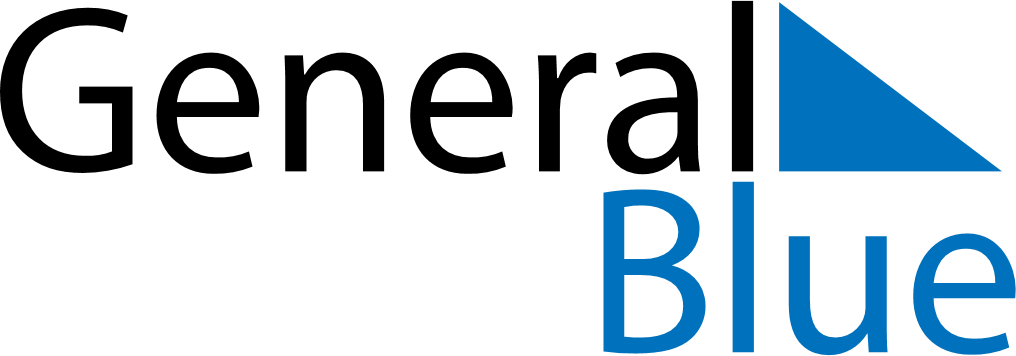 October 2030October 2030October 2030ZambiaZambiaSUNMONTUEWEDTHUFRISAT1234567891011121314151617181920212223242526Independence Day2728293031